111學年第1學期第1次各領域會議資料一、國中部各領域第1次會議，請於0905-0916召開完畢。二、110學年度英語文競賽實施計畫（確切地點請密切注意賽前公告)1.比賽時間：           高中作文：111年9月13日（星期二）12 : 40 – 13: 50；          高中演講：111年9月27日（星期二）13：10 – 16：00；          國中說故事：111年9月20日（星期二）13：10 – 16：00；（故事稿文件請於9月16日（星期五）前繳交）2.比賽地點：明正大樓三樓會議室、天財科學大樓。110學年度國中英語團唱比賽（確切地點請密切注意賽前公告)1.時間：111年10月13日（星期四）月考下午13：10—16：00            2.地點：朝榮館（團唱稿文件請於10月7日（星期五）前繳交）三、111學年度第1學期國教輔導團到校諮詢時間，各領域須到他校研習。自然（週二上午）（9/20）大成國中英語（週二下午）（9/20）後甲國中科技（週五上午）（9/23）復興國中健康與體育（週五上午）（12/16）崇明國中社會（週五下午）（11/18）忠孝國中四、國中課發會提案1.因教育局要求成績登錄的時限，故藝文、健體領域的補考將於本學年開始排入統一考程。請藝文、健體領域的老師協調出題與監考輪值（感謝今年暑假，宣輔與文怡幫忙出題，已經辦理完畢）2.因教育局要求成績登錄的時限，故本學年的監考閱卷有兩種處理方式〜2--1出題老師交補考卷時，同時將答案交給教務處，再交由輪值監考老師當天統一閱卷完畢。2--2出題老師交補考卷時，同時將答案交給教務處，請任課老師於補考後，三天內至教務處領卷批閱。2-3請各領域協調閱卷方式3.請各領域將「出題與監考輪值」、「閱卷方式」紀錄於會議記錄中，謝謝！五、本111學期公開觀課，請老師上網填寫。（如附件），完成後將資料寄給教學組：23010-02@nnjh.tn.edu.tw。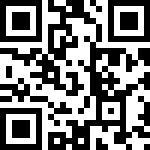 